 Nr.  18.148 din 19 august 2017                                                      M I N U T Aşedinţei de îndată a Consiliului Local al Municipiului Dej  încheiată azi, 19 august 2017, convocată în conformitate cu prevederile art. 39, alin. (4) din Legea Nr. 215/2001, republicată, cu modificările şi completările ulterioare, conform Dispoziţiei Primarului Nr.  534 din data de 18 august 2017, cu următoareaORDINE DE ZI:Proiect de hotărâre privind aprobarea mandatării doamnei Rus Claudia ca reprezentant al Consiliului Local al Municipiului Dej în Adunarea Generală Ordinară a Acționarilor Societății ”Transurb” S.A.  pentru vânzarea imobilului (teren, construcții) situat în Municipiul Dej, Strada Bistriței  Nr.  63, proprietate a  Societății ”Transurb” S.A.Proiect de hotărâre privind aprobarea achiziționării și înregistrării în domeniul public al Municipiului Dej a imobilului (teren și construcții) situat în Municipiul Dej, Strada Bistriței Nr. 63, proprietar S.C. ”Transurb” S.A.Proiect de hotărâre privind aprobarea rectificării  bugetului de venituri și cheltuieli al Municipiului Dej pe anul 2017.Proiect de hotărâre privind aprobarea micșorării tarifelor de salubrizare ca urmare a neaplicării Ordonanței de Urgență a Guvernului Nr. 196/2005 privind Fondul de Mediu.La şedinţă sunt prezenţi 16 consilieri, domnul Primar Morar Costan, doamna Secretar al Municipiului Dej, şefi de servicii din aparatul de specialitate al primarului, , reprezentanți ai mass-media locale. Convocarea consilierilor locali s-a făcut în baza Adresei Nr. 18.147 din data de 18 august 2017.Şedinţa publică este condusă de domnul consilier Mureșan Traian, supune spre aprobare Ordinea de zi, cu cele două proiecte nou introduse, respectiv: Punctul 5. Proiect de hotărâre privind aprobarea acordării unui ajutor de urgență domnului Tarța Lucian, domiciliat în Municipiul Dej, Strada Pinticului Nr. 21, județul Cluj, în vederea acoperirii daunelor provocate de incendiul din data de 3  august 2017;Punctul 6. Proiect de hotărâre privind aprobarea acordării unui ajutor de urgență în sumă totală de 30.200 lei în vederea acoperirii daunelor provocate de incendiul din data de 7 august 2017, produs la Blocul G 2, Aleea Amurg Nr. 2, județul Cluj; În cadrul şedinţei au fost adoptate următoarele hotărâri:H O T Ă R Â R E A Nr. 95privind aprobarea mandatării doamnei RUS CLAUDIAca reprezentant al Consiliului Local al Municipiului Dej în Adunarea Generală Extraordinară a Acționarilor Societății “TRANSURB” S.A.pentru vânzarea imobilului (teren construcții) situat în Municipiul Dej, Strada Bistriței, Nr. 63 proprietate a Societății TRANSURB S.A.Votat  cu 16 voturi  ”pentru”, unanimitate;H O T Ă R Â R E A  NR.  96privind aprobarea achiziționării și înregistrării în domeniul public al Municipiului Dej a  imobilului (teren și construcții) situat în Municipiul Dej, Strada Bistriței Nr. 63 , proprietar S.C. TRANSURB S.A.Votat cu 16  voturi ”pentru”,  unanimitate;H O T Ă R Â R E A Nr. 97privind aprobarea rectificării bugetuluide venituri și cheltuieli al Municipiului Dej pe anul 2017Votat cu 16  voturi ”pentru”,  unanimitate.H O T Ă R Â R E A Nr. 98privind aprobarea micșorării tarifelor de salubrizare ca urmare a neaplicării Ordonanței de Urgență a Guvernului Nr.  196/2005 privind Fondul de MediuVotat cu 16  voturi ”pentru”, unanimitate.H O T Ă R Â R E A Nr. 99privind aprobarea acordării unui ajutor de urgență domnului Tarța Lucian, domiciliat în Municipiul Dej, Strada Pinticului Nr. 21, județul Cluj, în vederea acoperirii daunelor provocate de incendiul din data de 3  august 2017Votat cu 16  voturi ”pentru”, unanimitate.H O T Ă R Â R E A Nr. 100privind aprobarea acordării unui ajutor de urgență în sumă totală de 30.200 lei în vederea acoperirii daunelor provocate de incendiul din data de 7 august 2017, produs la Blocul G 2, Aleea Amurg Nr. 2, județul ClujVotat cu 16  voturi ”pentru”, unanimitate.   În conformitate cu dispoziţiile art. 11 din Legea Nr. 52/2003 privind transparenţa decizională în administraţia publică, republicată, cu modificările și completările ulterioare, minuta se publică la sediul şi pe site-ul Primăriei Municipiului Dej.  	    Președinte de ședință,                                             Secretar,                    Mureșan Traian                                            Jr. Pop Cristina                     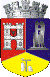 ROMÂNIAJUDEŢUL CLUJCONSILIUL LOCAL AL MUNICIPIULUI DEJStr. 1 Mai nr. 2, Tel.: 0264/211790*, Fax 0264/223260, E-mail: primaria@dej.ro 